terre de fraternité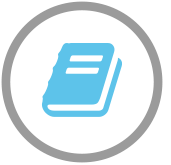  Texte biblique Genèse 2 1Ainsi furent achevés les cieux, la terre et tout ce qu'ils contiennent. 2Dieu, après avoir achevé son œuvre, se reposa le septième jour de tout le travail accompli. 3Il fit de ce septième jour un jour béni, un jour mis à part, car il s'y reposa de tout son travail de créateur. 4Voilà l'histoire de la création des cieux et de la terre.Le jardin d'ÉdenQuand le Seigneur Dieu fit la terre et les cieux, 5il n'y avait encore aucun buisson sur la terre, et aucune herbe n'avait encore germé, car le Seigneur Dieu n'avait pas encore envoyé de pluie sur la terre, et il n'y avait pas d'être humain pour cultiver le sol. 6Un flot montait de la terre et arrosait la surface du sol.7Le Seigneur Dieu prit de la poussière du sol et en façonna un être humain. Puis il lui insuffla dans les narines le souffle de vie, et cet être humain devint vivant. 8Ensuite le Seigneur Dieu planta un jardin au pays d'Éden, à l'orient, pour y mettre l'être humain qu'il avait façonné. 9Il fit pousser du sol toutes sortes d'arbres à l'aspect agréable et bons pour se nourrir. Il mit au centre du jardin l'arbre de la vie, et l'arbre qui donne la connaissance de ce qui est bon et de ce qui est mauvais.10Un fleuve sortait du pays d'Éden et irriguait le jardin. De là, il se divisait en quatre bras. 11Le premier était le Pichon ; il fait le tour du pays de Havila. Dans ce pays, on trouve de l'or, 12un or de qualité, ainsi que la résine parfumée de bdellium et la pierre précieuse de cornaline. 13Le second bras du fleuve était le Guihon, qui fait le tour du pays de Kouch. 14Le troisième était le Tigre, qui coule à l'est de la ville d'Assour. Enfin le quatrième était l'Euphrate.15Le Seigneur Dieu prit l'homme et le plaça dans le jardin d'Éden pour qu'il cultive la terre et la garde. 16Il lui ordonna : « Tu te nourriras des fruits de n'importe quel arbre du jardin, 17sauf de l'arbre qui donne la connaissance de ce qui est bon et de ce qui est mauvais. Le jour où tu en mangeras, tu mourras. »18Le Seigneur Dieu se dit : « Il n'est pas bon que l'être humain soit seul. Je vais lui faire un vis-à-vis qui lui corresponde, capable de le secourir. » 19Avec de la terre, le Seigneur façonna quantité d'animaux sauvages et d'oiseaux, et il les conduisit à l'être humain pour voir comment celui-ci les nommerait. Chacun de ces animaux devait porter le nom que l'être humain lui donnerait. 20Celui-ci donna donc un nom aux animaux domestiques, aux animaux sauvages et aux oiseaux. Mais il ne trouva pas de vis-à-vis qui lui corresponde, capable de le secourir. 21Alors le Seigneur Dieu fit tomber l'homme dans un profond sommeil. Il lui prit un de ses côtés et referma la chair à sa place. 22Avec ce côté, le Seigneur fit une femme et la conduisit à l'homme. 23Celui-ci s'écria :« Ah ! Cette fois, voici quelqu'unqui est plus que tout autre du même sang que moi !On la nommera compagne de l'homme,car c'est de son compagnon qu'elle fut tirée. »24C'est pourquoi l'homme quittera père et mère pour s'attacher à sa femme, et ils deviendront tous deux une seule chair.25L'homme et sa femme étaient tous deux nus, mais sans éprouver aucune gêne l'un devant l'autre.Traduction Nouvelle Français CourantAlliance biblique française Visite guidée (Genèse 2)Cette partie se divise en 2 étapes, une première d’observation qui permet de se mettre à l’écoute du texte tel qu’il est, et une seconde qui permet de l’analyser, de chercher à l’interpréter.L'animateur/trice lit une première fois le texte (ou le fait lire). Puis elle distribue les textes bibliques.ObservationÀ la lecture de ce texte populaire, repérez les éléments auxquels vous n’aviez encore jamais prêté attention et qui vous interpellent : un mot, une description, une action…Quels mots reviennent au moins 3 fois ?Comment est appelé l’acteur principal du texte ?Quelles sont les différentes actions qui lui sont attribuées ? Qui est le deuxième acteur principal ?Quelles sont les missions données au premier homme ?AnalyseQu’est-ce que ce texte dit…de l’être humain ?de la vie des humains, des animaux, de la limite posée ?de Dieu ?Comparer ce verset : « Alors Dieu dit : « Que la lumière paraisse ! » et la lumière parut » (Genèse 1, verset 3) avec Genèse 2, versets 19-20.quelles différences de pouvoir y a-t-il en entre la parole de Dieu et la parole de l’homme ?selon vous, quels sont les différents pouvoirs/effets des mots dans l’Histoire humaine ou dans votre expérience ?Texte biblique Jean 8.1-111Mais Jésus se rendit au mont des Oliviers. 2Tôt le lendemain matin, il retourna dans le temple et tous les gens s'approchèrent de lui. Il s'assit et se mit à leur donner son enseignement. 3Les maîtres de la loi et les Pharisiens lui amenèrent alors une femme qu'on avait surprise en train de commettre un adultère. Ils la placèrent devant tout le monde 4et dirent à Jésus : « Maître, cette femme a été surprise au moment même où elle commettait un adultère. 5Moïse nous a ordonné dans la loi de tuer de telles femmes à coups de pierres. Et toi, qu'en dis-tu ? »6Ils disaient cela pour lui tendre un piège, afin de pouvoir l'accuser. Mais Jésus se baissa et se mit à écrire avec le doigt sur le sol. 7Comme ils continuaient à le questionner, Jésus se redressa et leur dit : « Que celui d'entre vous qui n'a jamais péché lui jette la première pierre. » 8Puis il se baissa de nouveau et se remit à écrire sur le sol. 9Quand ils entendirent ces mots, ils partirent l'un après l'autre, les plus âgés d'abord. Jésus resta seul avec la femme, qui se tenait encore devant lui. 10Alors il se redressa et lui dit : « Eh bien, où sont-ils ? Personne ne t'a condamnée ? » — 11« Personne, Maître », répondit-elle. « Je ne te condamne pas non plus, dit Jésus. Tu peux t'en aller, mais désormais ne pèche plus. »]Visite guidée (Jean 8)Lecture croisée de Jean 8.1-11Qu’est-ce que la parole des pharisiens crée pour la femme ?Quels parallèles voyez-vous avec le v. 17 de Genèse 2 ?Comment Jésus fait-il usage de la terre dans le texte de Jean ?Quelle action cela lui inspire-t-il ?Qu’est-ce que le croisement d’un récit sur l’origine de l’humanité et d’un autre sur une gestion de conflit humain vous inspire comme pistes de réflexion ?